Name of item: Saba Meersburg Automatic 9 radio. Made circa 1958. For more information, see https://www.radiomuseum.org/r/saba_meersburg_automatic_9.html.In good working condition. Broadcast, long wave, short wave plus FM or UHF.Contact information: sevenlover@verizon.net or 301-980-2797 (mobile phone)Pick up in Burtonsville.Asking $500.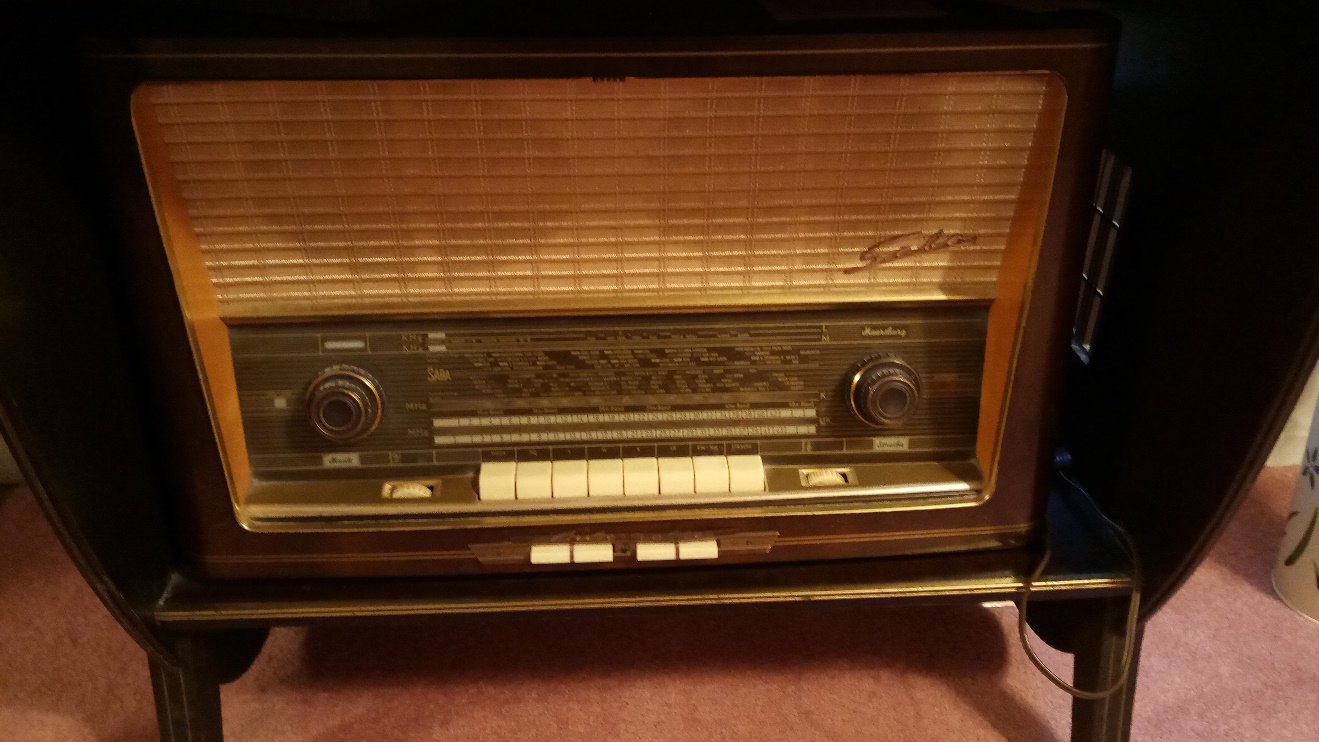 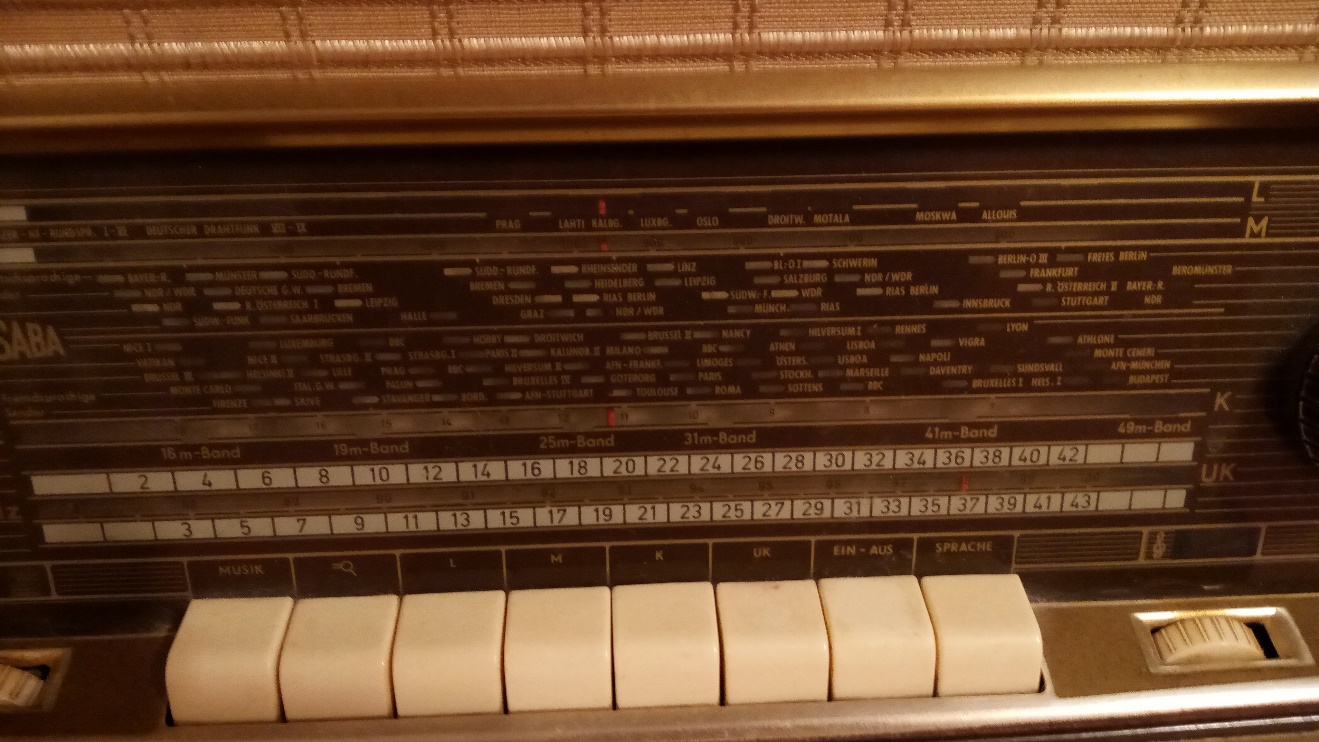 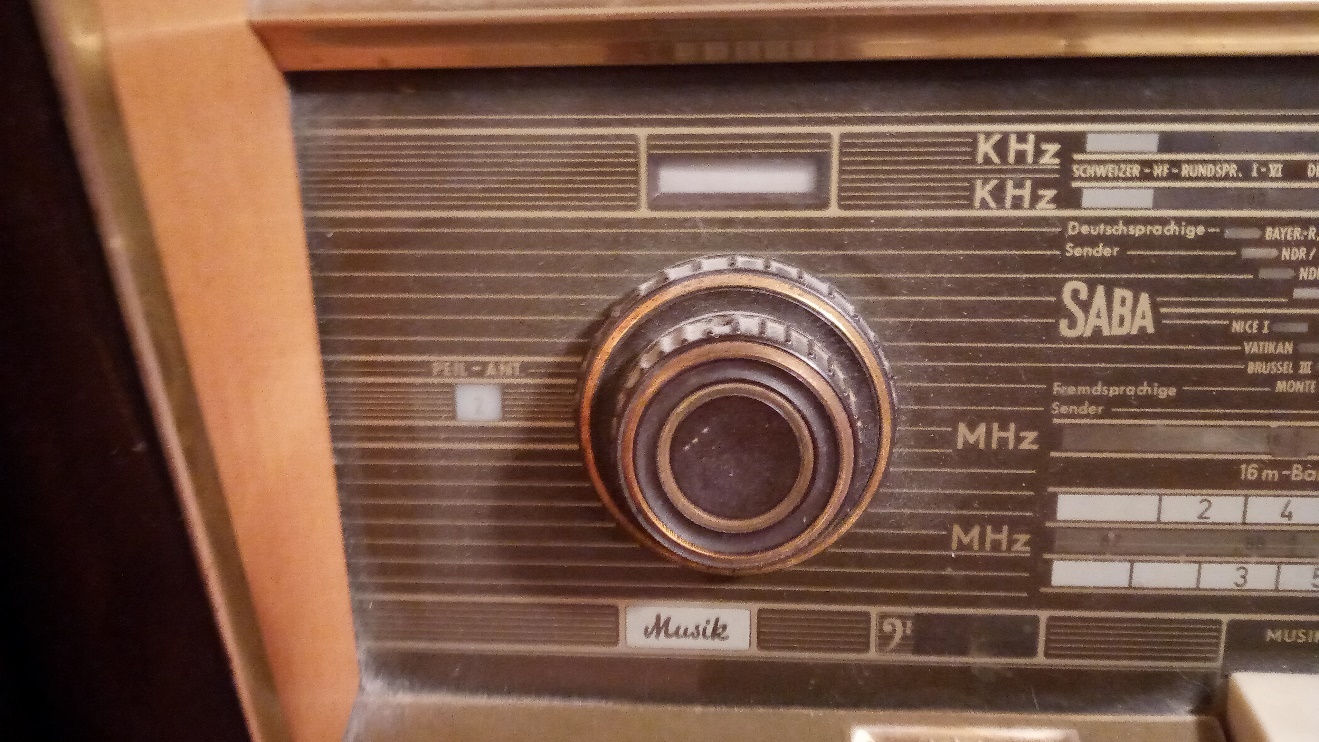 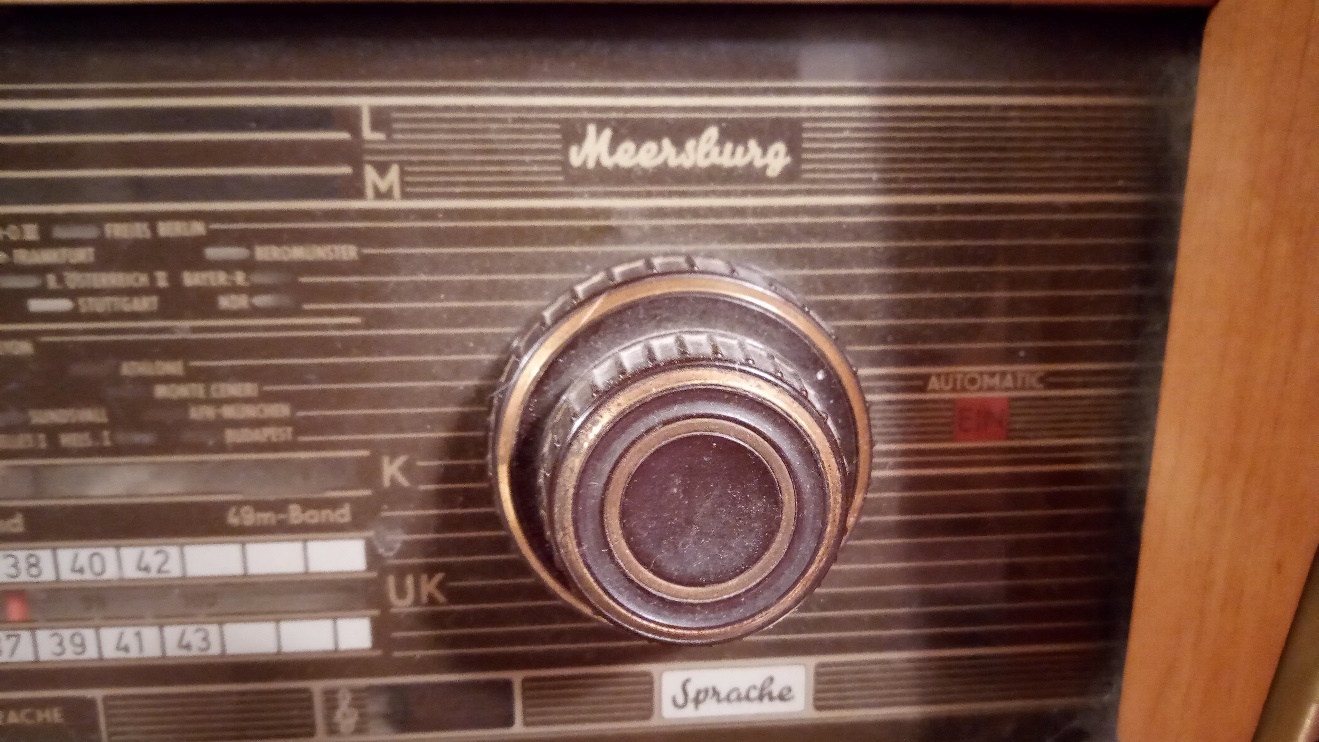 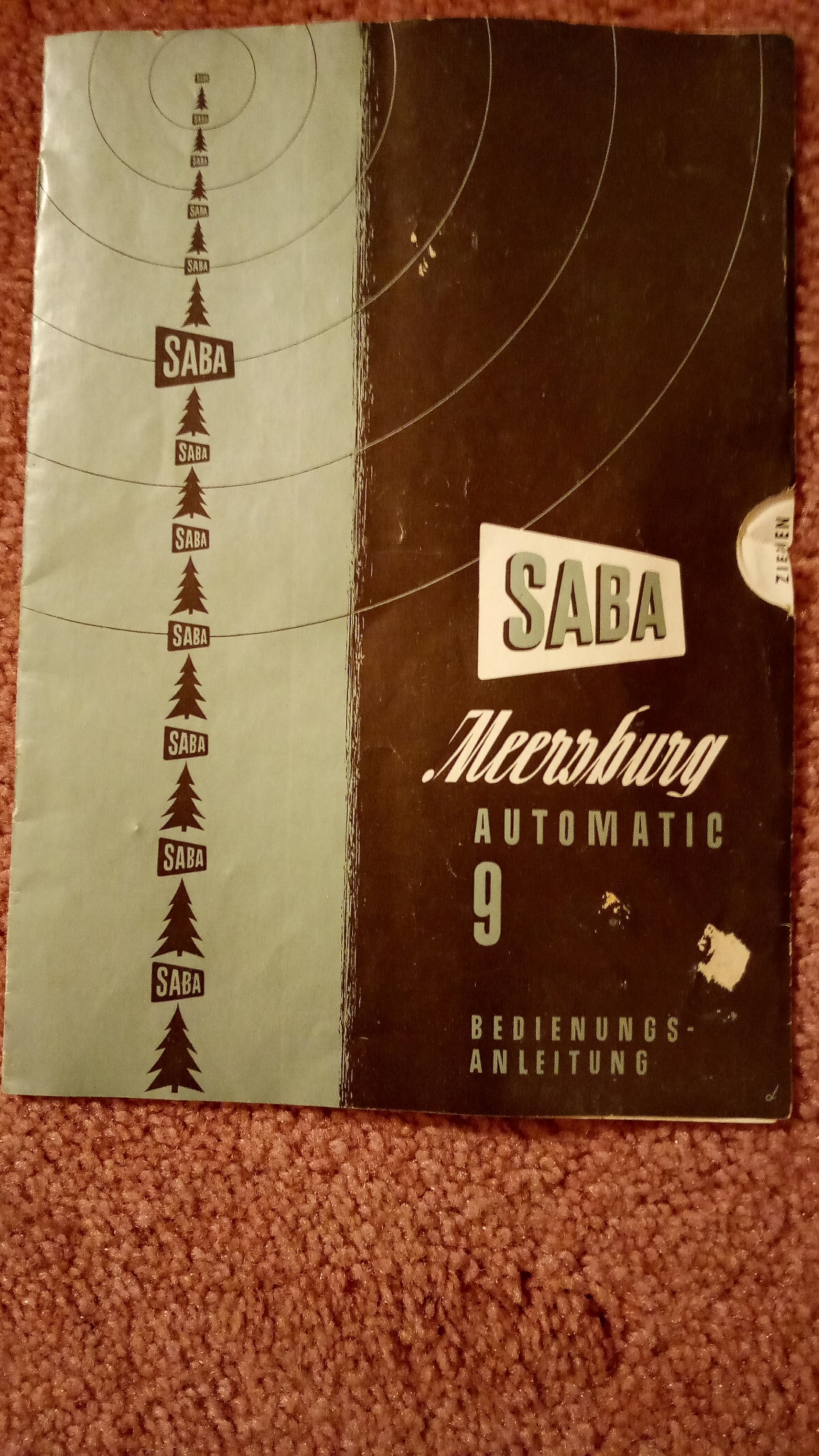 